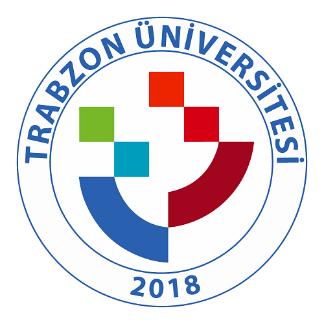 TRABZON ÜNİVERSİTESİ B.5.5.5. TRÜ Sürekli Eğitim Uygulama ve Araştırma Merkezi Eğitimleri(http://sem.trabzon.edu.tr/?page_id=206 )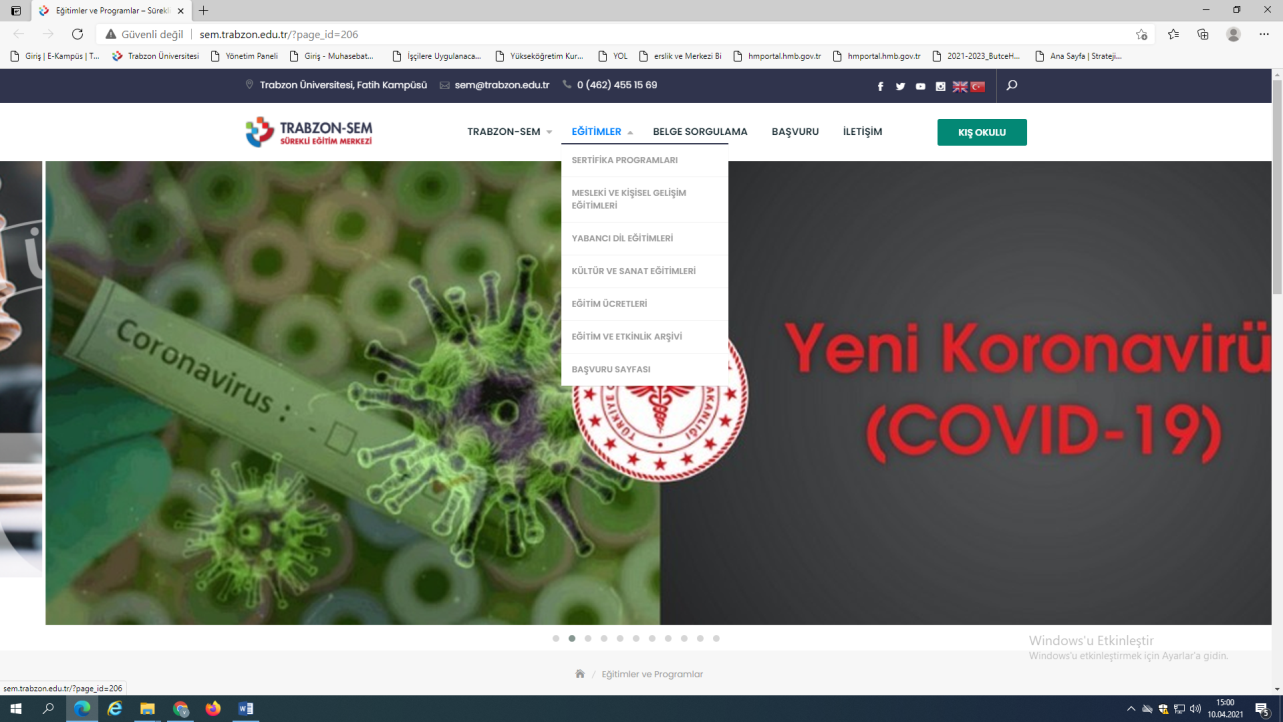 